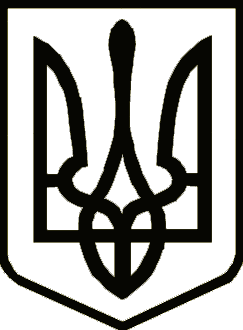 Україна	                  СРІБНЯНСЬКА СЕЛИЩНА РАДАРОЗПОРЯДЖЕННЯПро призначення відповідальної особи за газове господарство та  облік природного газу по Срібнянській селищній раді       Відповідно до пункту 20 частини четвертої статті 42 Закону України «Про місцеве самоврядування в Україні», пункту 4.2 Правил безпеки систем газопостачання, затверджених наказом Міністерства енергетики та вугільної промисловості України від 15.05.2015 №285, з метою дотримання і виконання правил техніки безпеки, безпечних умов праці, забезпечення економного використання газу, зобов’язую:Призначити відповідальним за газове господарство та облік природного газу по Срібнянській селищній раді директора будинку культури Срібнянської селищної ради СИДОРЕНКА Віталія Леонідовича.Контроль за виконанням цього розпорядження покласти на першого заступника селищного голови Віталія ЖЕЛІБУ.Селищний голова						     Олена ПАНЧЕНКО31 жовтня2022 року    смт Срібне			      №92